АКЦИЯ «ЗНАТОК ПДД»Правильно ли ты переходишь через дорогу? Что за зебра постоянно гуляет по дорогам? И как правильно вести себя на проезжей части? Ответы на эти и другие вопросы ты узнаешь в эту субботу. На первом этаже (у вахты) будет организован пункт проверки дорожной грамотности учащихся Экономической школы №145. Проверь себя и своих одноклассников на знание правил дорожного движения. Ответив на вопросы от наших инспекторов ты сможешь заработать сладкий приз, получить в подарок знак «Я знаю ПДД на 5, а ты?» и поучаствовать в личном первенстве на знание ПДД. Самый грамотный ученик будет признан «всевидящим, всеслышащим и никогдадорогунеперебегающим» пешеходом! Увеличь свои шансы на победу в личном первенстве, подписавшись на группу вк: ЮИД Инспектора 145 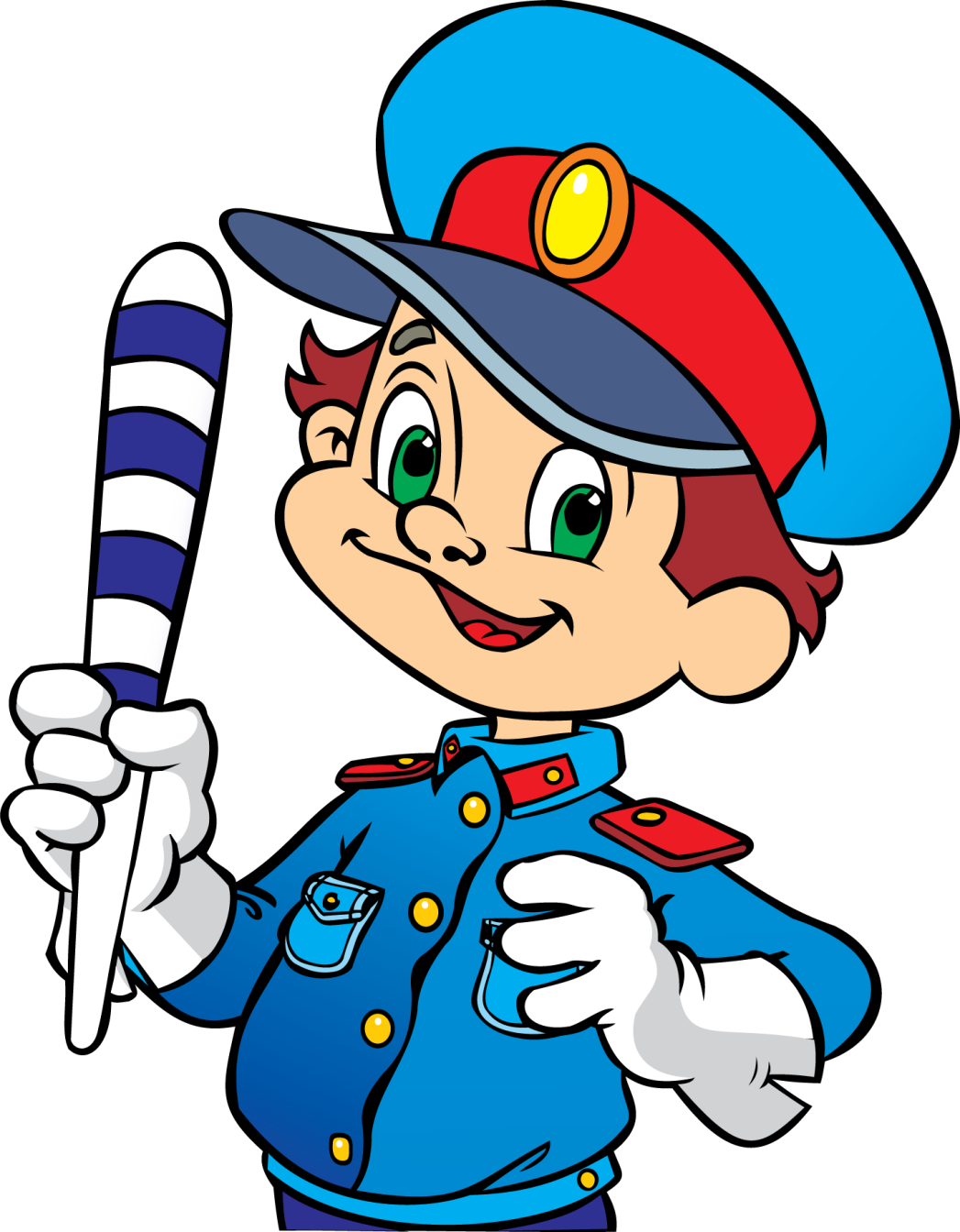 